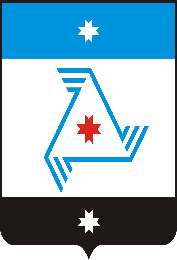 АДМИНИСТРАЦИЯ МУНИЦИПАЛЬНОГО ОБРАЗОВАНИЯ «БАЛЕЗИНСКИЙ РАЙОН»«БАЛЕЗИНО ЁРОС»  МУНИЦИПАЛ КЫЛДЫТЭТЛЭН АДМИНИСТРАЦИЕЗП О С Т А Н О В Л Е Н И Е14 января 2020 г.                                                                           № 17п.БалезиноВ соответствии с Федеральным законом от 22.10.2004 №125-ФЗ «Об архивном деле в Российской Федерации», Законом Удмуртской Республики от 30.06.2005 №36-Р3 «Об архивном деле в Удмуртской Республике», в целях обеспечения сохранности архивных документов на предприятиях и организациях района, ПОСТАНОВЛЯЮ:Утвердить план-график приема документов на постоянное хранение, предоставления описей дел постоянного и временного (50 лет) хранения, номенклатур дел для направления на утверждение/согласование ЭПМК Комитета по делам архивов при Правительстве УР организациями-источниками комплектования архивного отдела Администрации МО «Балезинский район» на 2020 год.Архивному отделу оказать предприятиям и организациям необходимую организационную и методическую помощь по подготовке документов к сдаче на хранение в архивный отдел, разработке номенклатур дел и упорядочению документов (приложение).Контроль за исполнением настоящего постановления возложить на руководителя аппарата  Г.А.КасимовуИ.о. Главы муниципального образования                    Е.А.КасимоваИсполнитель: Лекомцева Е.А.Тел.0(34166)5-21-55 доп.7 Об утверждении плана-графика приема документов на постоянное хранение, предоставления описей дел постоянного    и     временного   (50 лет) хранения, номенклатур дел  для  направления	на утверждение / согласование ЭПМК Комитета по делам архивов при Правительстве УР организациями-источниками комплектования архивного отдела Администрации МО «Балезинский район»